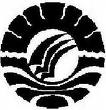 SKRIPSIPENERAPAN METODE DRILL DALAM MENINGKATKAN KEMAMPUAN MEMBACA PERMULAAN MURID TUNAGRAHITA RINGAN KELAS DASAR II DI SLBN TANAH GROGOT KAB. PASER KALIMANTAN TIMURARDIANSYAHJURUSAN PENDIDIKAN LUAR  BIASAFAKULTAS ILMU PENDIDIKANUNIVERSITAS NEGERI MAKASSAR2014HASIL PENELITIANPENERAPAN METODE DRILL DALAM MENINGKATKAN KEMAMPUAN MEMBACA PERMULAAN MURID TUNAGRAHITA RINGAN KELAS DASAR II DI SLBN TANAH GROGOT KAB.PASER KALIMANTAN TIMUROleh :ARDIANSYAHNIM. 094504112JURUSAN PENDIDIKAN LUAR  BIASAFAKULTAS ILMU PENDIDIKANUNIVERSITAS NEGERI MAKASSAR2014PENERAPAN METODE DRILL DALAM MENINGKATKAN KEMAMPUAN MEMBACA PERMULAAN MURID TUNAGRAHITA RINGAN KELAS DASAR II DI SLBN TANAH GROGOT KAB. PASER KALIMANTAN TIMURSKRIPSIDiajukan Untuk Memenuhi Sebagian Persyaratan Guna Memperoleh Gelar Sarjana Pendidikan (S.Pd) Pada Jurusan Pendidikan Luar Biasa Fakultas Ilmu Pendidikan Universitas Negeri MakassarARDIANSYAH094504112JURUSAN PENDIDIKAN LUAR  BIASAFAKULTAS ILMU PENDIDIKANUNIVERSITAS NEGERI MAKASSAR2014PENERAPAN METODE DRILL DALAM MENINGKATKAN KEMAMPUAN MEMBACA PERMULAAN MURID TUNAGRAHITA RINGAN KELAS DASAR II DI SLBN TANAH GROGOT KAB.PASER KALIMANTAN TIMURSKRIPSIDiajukan Untuk Memenuhi Sebagian Persyaratan Guna Memperoleh Gelar Sarjana Pendidikan (S.Pd) Pada Jurusan Pendidikan Luar BiasaFakultas Ilmu Pendidikan Universitas Negeri MakassarARDIANSYAH094504112JURUSAN PENDIDIKAN LUAR  BIASAFAKULTAS ILMU PENDIDIKANUNIVERSITAS NEGERI MAKASSAR2014